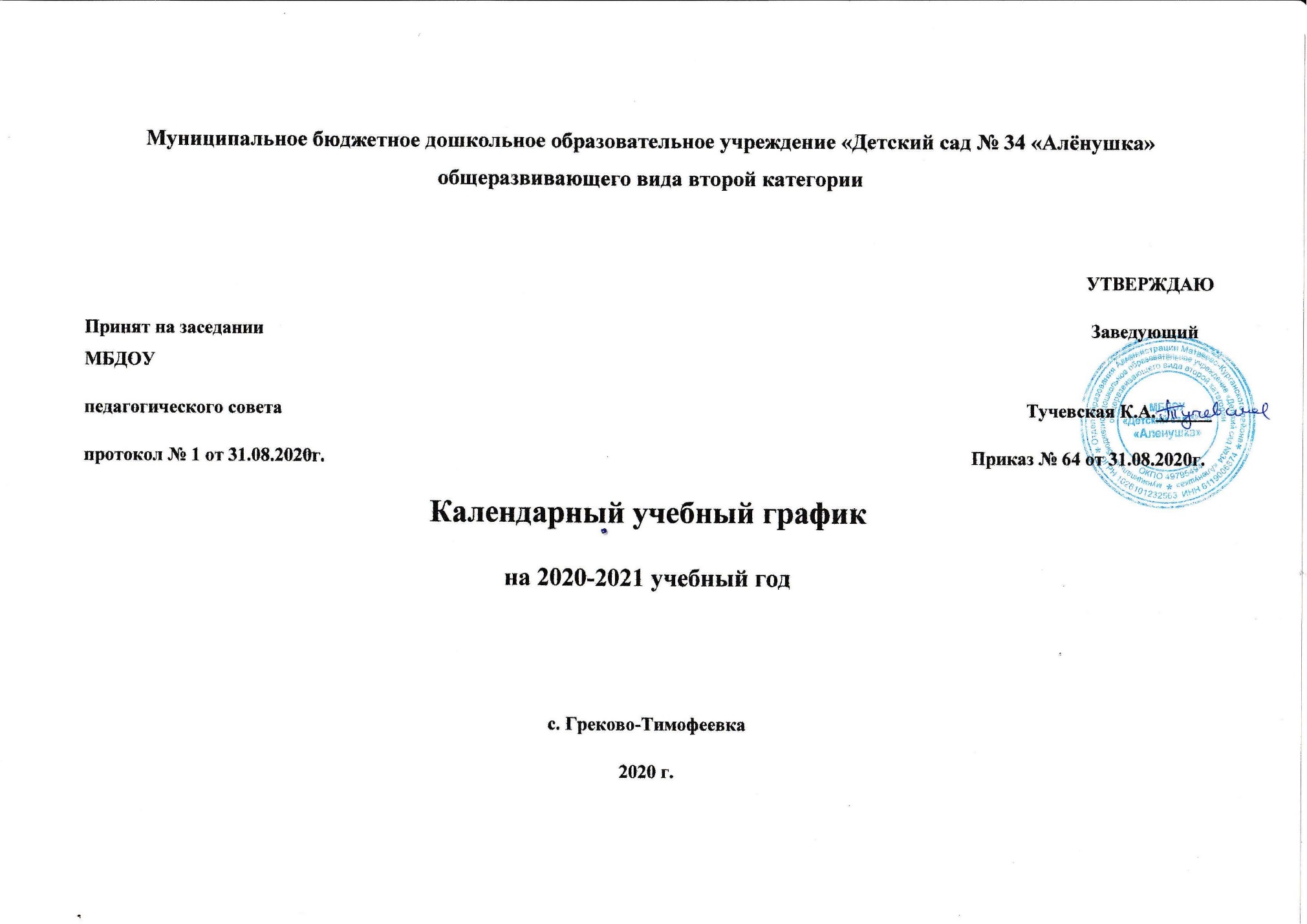                       СодержаниеВторая младшая (разновозрастная) группа                             ( 1,5-4лет)Средне –старшая(разновозрастная ) группа                                 (4-7лет)Начало учебного года01 сентября 2020 года01 сентября 2020 годаОкончание учебного года31 мая 2021 года31 мая 2021 годаКаникулярное время 31 декабря 2020г. по 07 января 2021г.31 декабря 2020г. по 07 января 2021г.Продолжительность всего учебного года, в том числе:38 недель38 недель1 полугодие17172 полугодие2121Продолжительность учебной недели5 дней понедельник – пятница5 дней понедельник – пятницаЛетний оздоровительный период01.06.2021г. – 31.08.2021г.01.06.2021г. – 31.08.2021г.Время годаПраздничные (выходные) дни в 2020 - 2021 уч. годуОсень4 ноября – День народного единства4 – выходной деньЗима1, 2, 3, 4, 5, 6, 7 января - Новогодние каникулы7 января -  Рождество Христово23 февраля – День защитника Отечества23 – выходные дниВесна8 марта – Международный женский день8 – выходные дни1 мая – Праздник Весны и Труда3,10 – выходные дни9 мая – День ПобедыЛето12 июня – День России14– выходные дни